L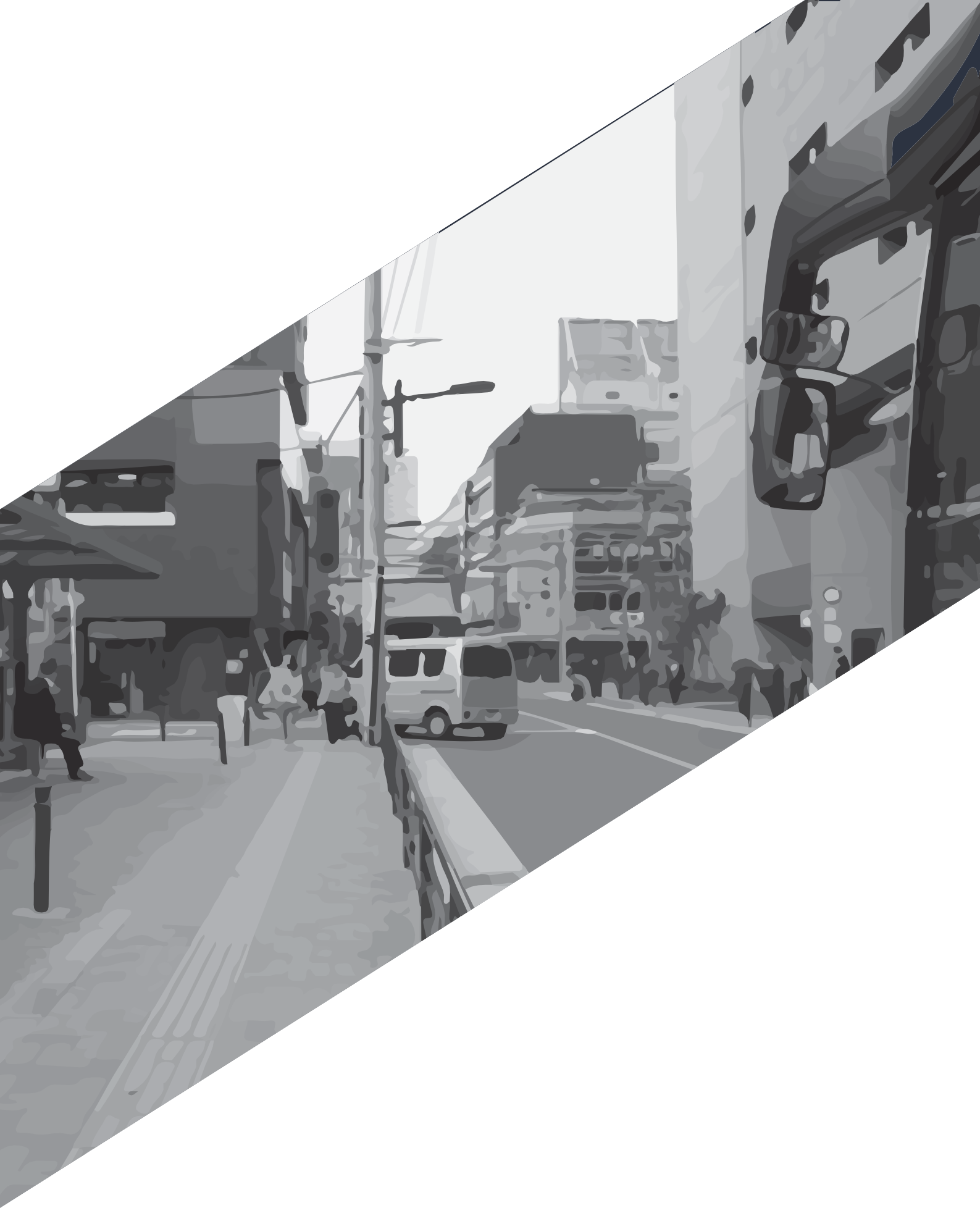 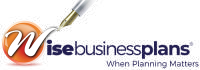 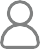 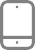 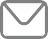 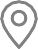 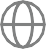 Wise Business PlansClothing Line Business PlanJUNE 2022BUSINESS PLANJoseph Ferriolo+1 800-496-1056info@wisebusinessplans.com7251 W Lake Mead Blvd #300, Las Vegas, NV 89128, United States Wisebusinessplans.comIt is understood that the information provided in this [Company’s Name] Business Plan is totally confidential, and the reader undertakes not to disclose any aspect of it without the express written consent of the business owner.